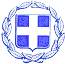  ΕΛΛΗΝΙΚΗ  ΔΗΜΟΚΡΑΤΙΑ                ΝΟΜΟΣ  ΒΟΙΩΤΙΑΣ                                                                                 Λιβαδειά   30/10/2020            ΔΗΜΟΣ  ΛΕΒΑΔΕΩΝ                                                                               Αρ. Πρωτ. :21687 ΔΙΕΥΘΥΝΣΗ ΔΙΟΙΚΗΤΙΚΩΝ ΥΠΗΡΕΣΙΩΝ                                            ΤΜ. ΥΠΟΣΤΗΡΙΞΗΣ ΠΟΛΙΤΙΚΩΝ ΟΡΓΑΝΩΝΤαχ. Δ/νση : Σοφοκλέους  15  Τ.Κ.  32 131  ΛΙΒΑΔΕΙΑ   Πληροφορίες :κ. Κασσάρα Γεωργία  Τηλέφωνο   : 22613 50817  EMAIL :gkasara@livadia.gr		     ΠΡΟΣΚΛΗΣΗ                ΠΡΟΣ: Τα Τακτικά Μέλη της Οικονομικής Επιτροπής Δήμου  Λεβαδέων1.Καλογρηά Αθανάσιο2.Δήμου Ιωάννη3.Kαράβα Χρυσοβαλάντου - Βασιλική4.Μερτζάνη Κωνσταντίνο5.Καπλάνη Κωνσταντίνο6.Παπαϊωάννου Λουκά7.Μπράλιο Νικόλαο8.Καραμάνη ΔημήτριοKOINOΠΟΙΗΣΗ:  Αναπληρωματικά Μέλη της Οικονομικής Επιτροπής Δήμου Λεβαδέων1.Σαγιάννη Μιχαήλ2.Σάκκο Μάριο3.Τσεσμετζή Εμμανουήλ4.Γιαννακόπουλο Βρασίδα5.Τόλια  Δημήτριο6.Τζουβάρα Νικόλαο7.Γερονικολού Λαμπρινή 8.Τουμαρά Βασίλειο        Με την παρούσα σας προσκαλούμε να συμμετάσχετε στην συνεδρίαση της Οικονομικής Επιτροπής  που θα πραγματοποιηθεί στην αίθουσα συνεδριάσεων του Δημοτικού Συμβουλίου  Λεβαδέων στο Παλαιό Δημαρχείο – Πλατεία Εθνικής Αντίστασης ΚΕΚΛΕΙΣΜΕΝΩΝ ΤΩΝ ΘΥΡΩΝ στις   03/11/2020, ημέρα  Τρίτη  &  ώρα   14.00   για την λήψη απόφασης στα παρακάτω θέματα, κατ΄εφαρμογή:      ι)  Του  άρθρου 77 του Ν. 4555/2018 όπως τροποποιήθηκε από το άρθρο 184 του ν.4635/2019.      ιι) Της παρ. 1 του άρθρου 10 της από 11/3/2020 Πράξης Νομοθετικού Περιεχομένου (ΦΕΚ  55/Α/11-3-2020) «Κατεπείγοντα μέτρα αντιμετώπισης των αρνητικών συνεπειών της εμφάνισης του κορωνοϊου COVID-19 και της ανάγκης περιορισμού της διάδοσής του»     ιιι) Της με αριθμ. πρωτ. 18318/13-03-2020 (ΑΔΑ: 9ΛΠΧ46ΜΤΛ6-1ΑΕ) εγκυκλίου του Υπουργείου Εσωτερικών  «Σύγκληση συλλογικών οργάνων των δήμων των περιφερειών και των εποπτευόμενων νομικών τους προσώπων, κατά το διάστημα λήψης των μέτρων αποφυγής και διάδοσης του κορωνοϊου COVID-19»     ιιιι) Της παρ. 1 της  40/20930/31-03-2020 (ΑΔΑ: 6ΩΠΥ46ΜΤΛ6-50Ψ) εγκυκλίου του Υπουργείου Εσωτερικών «Ενημέρωση για την εφαρμογή του κανονιστικού πλαισίου αντιμετώπισης του κορωνοϊου COVID 19, αναφορικά με την οργάνωση και λειτουργία των δήμων»Σε περίπτωση απουσίας των τακτικών μελών , παρακαλείσθε να ενημερώσετε εγκαίρως τη γραμματεία της Οικονομικής Επιτροπής στο τηλέφωνο  2261350817  προκειμένου να προσκληθεί αναπληρωματικό μέλος.Τα θέματα  της ημερήσιας διάταξης είναι :  ΄Εκθεση αποτελεσμάτων εκτέλεσης προϋπολογισμού Γ΄τριμήνου έτους 2020.Αναμόρφωση προϋπολογισμού τρέχουσας χρήσης.Έγκριση Πρακτικού &  ανάδειξη προσωρινού αναδόχου της δημόσιας σύμβασης: “ΠΡΟΜΗΘΕΙΑ ΠΛΑΣΤΙΚΩΝ ΚΑΔΩΝ ΑΠΟΡΡΙΜΜΑΤΩΝ ΚΑΙ ΜΕΤΑΛΛΙΚΩΝ ΚΑΛΑΘΙΩΝ ΑΠΟΡΡΙΜΜΑΤΩΝ ΔΙΑΦΟΡΩΝ ΕΙΔΩΝ» ΕΤΟΥΣ 2020.Έγκριση πρακτικών, ανάδειξη προσωρινών αναδόχων, κήρυξη άγονων και ατελέσφορων ομάδων της δημόσιας σύμβασης :  “ΕΡΓΑΣΙΕΣ ΕΠΙΣΚΕΥΗΣ ΚΑΙ ΣΥΝΤΗΡΗΣΗΣ (συμπεριλαμβανομένων και ανταλλακτικών) & ΠΡΟΜΗΘΕΙΑΣ ΕΛΑΣΤΙΚΩΝ ΤΩΝ ΟΧΗΜΑΤΩΝ ΚΑΙ ΜΗΧΑΝΗΜΑΤΩΝ ΕΡΓΩΝ ΤΟΥ ΔΗΜΟΥ ΛΕΒΑΔΕΩΝ ΓΙΑ ΕΝΑ ΕΤΟΣ”».΄Εκδοση εντάλματος προπληρωμής επ΄ονόματος δημοτικού υπαλλήλου ποσού 1.889,51€ για πληρωμή νέας παροχής ισχύος 35 ΚVA με Α.Π. 42553651 για την ηλεκτροδότηση του γηπέδου Ζαγαρά.Έγκριση δικαιολογητικών που πληρώθηκαν από την πάγια προκαταβολή του Προέδρου της Κοινότητας Δαύλειας. Έγκριση του Πρακτικού ΙΙ Ηλεκτρονικής Δημοπρασίας της 09-06-2020 με Α/Α ΕΣΗΔΗΣ 90094 και κατακύρωση Δημόσιας Σύμβασης του έργου με τίτλο: «ΑΠΟΠΕΡΑΤΩΣΗ ΝΕΚΡΟΤΑΦΕΙΟΥ Τ.Κ. ΑΓΙΟΥ ΓΕΩΡΓΙΟΥ».΄Εγκριση τροποποίησης μελέτης του έργου : «ΠΑΡΕΜΒΑΣΕΙΣ ΕΚΣΥΓΧΡΟΝΙΣΜΟΥ ΚΤΙΡΙΑΚΟΥ ΑΠΟΘΕΜΑΤΟΣ ΑΡΧΙΤΕΚΤΟΝΙΚΗΣ ΑΞΙΑΣ (ΠΡΩΗΝ ΚΤΙΡΙΟ ΠΑΝΕΠΙΣΤΗΜΙΟΥ ) ΚΑΙ ΠΕΡΙΒΑΛΛΟΝΤΟΣ ΧΩΡΟΥ ΜΕ ΕΦΑΡΜΟΓΕΣ ΕΝΕΡΓΕΙΑΚΗΣ ΑΝΑΒΑΘΜΙΣΗΣ ΓΙΑ ΤΗ ΧΡΗΣΗ ΔΗΜΟΤΙΚΩΝ ΥΠΗΡΕΣΙΩΝ ΚΑΙ ΠΟΛΙΤΙΣΤΙΚΩΝ ΔΡΑΣΤΗΡΙΟΤΗΤΩΝ».΄Εγκριση παράτασης του χρόνου εκτέλεσης του έργου : «ΜΟΥΣΕΙΟ ΠΟΛΙΤΙΣΜΟΥ ΔΗΜΟΥ ΛΕΒΑΔΕΩΝ».Παράταση συνολικού χρόνου εκπόνησης της μελέτης  : «ΜΕΛΕΤΗ ΑΝΑΠΑΛΑΙΩΣΗΣ ΚΤΙΡΙΟΥ ΕΠΙ ΤΗΣ ΟΔΟΥ ΓΡΗΠΟΝΗΣΙΩΤΟΥ».Αποδοχή της υπ΄αριθμό  88/2020 μελέτης με τίτλο : «Οδοστρωσία αναγνωρισμένων κοινόχρηστων αγροτικών οδών εντός αναδασμών».                               Ο ΠΡΟΕΔΡΟΣ ΤΗΣ ΟΙΚΟΝΟΜΙΚΗΣ ΕΠΙΤΡΟΠΗΣ                                                                                  ΙΩΑΝΝΗΣ Δ.  TAΓΚΑΛΕΓΚΑΣ                                                    ΔΗΜΑΡΧΟΣ ΛΕΒΑΔΕΩΝ